鹿児島市立ふるさと考古歴史館植栽管理業務範囲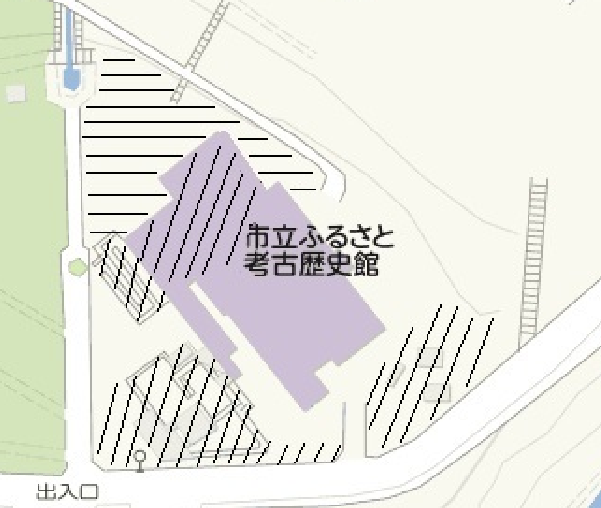 